EGE ÜNİVERSİTESİ HEMŞİRELİK FAKÜLTESİ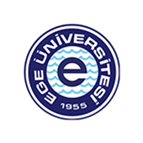 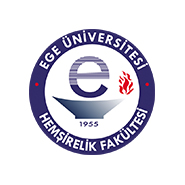 AKADEMİK VE İDARİ PERSONEL MESAİ SONRASI ve HAFTA SONLARI ÇALIŞMA SAATİ BİLDİRİM FORMUProf. Dr. Ayşegül DÖNMEZ	Dekan 	TARİHADI - SOYADISAAT ARALIĞIODA NOCEP TELEFONUİMZA